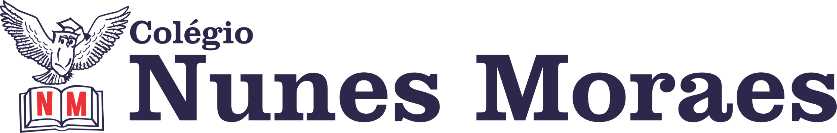  “SOMOS CONDUTORES DE ENERGIA... AS COISAS ACONTECEM. A BONDADE EXISTE. O AMOR VENCE. E TODA A POSITIVIDADE PRECISA CIRCULAR. ESPALHE”FELIZ SEGUNDA-FEIRA!1ª aula: 7:20h às 8:00h – INGLÊS – PROFESSOR: CARLOS ANJO 1º passo: Assistir a videoaula sobre o capítulo 11, self-care;Link do vídeo: https://sastv.portalsas.com.br/#/channels/1/videos/5954 assistir até 03min12s.

2º passo: Resolver as questões das páginas 96 (1 e 2) e 97 (1 a 3);3º passo: Acompanhar instruções do professor, correção e tirar dúvidas;4º passo: Enviar a foto da atividade de classe corrigida para a coordenação. Página 96 (1 e 2) e 97 (1 a 3).Durante a resolução dessas questões o professor Carlos vai tirar dúvidas no WhatsApp (9.9274-5798)Faça foto das atividades que você realizou e envie para coordenação Islene (9.9150-3684)Essa atividade será pontuada para nota.2ª aula: 8:00h às 8:40h – PORTUGUÊS – PROFESSORA: JANIELLY RAMOS 1º passo: Acesse ao vídeo de introdução ao capítulo 11 no link https://www.youtube.com/watch?v=uSaJe4FHbHk de 00:45 até 25:30. 2º passo: Observe a imagem da página 06 e responda as questões 01 e 02 da mesma.3º passo: Envie para a coordenação as questões trabalhadas em aula.4º passo: Faça a correção das questões no grupo do WhatsApp.Durante a resolução dessas questões a professora Janielly vai tirar dúvidas no WhatsApp (9.9425-8076)Faça foto das atividades que você realizou e envie para coordenação Islene (9.9150-3684)Essa atividade será pontuada para nota.Intervalo: 8:40h às 9:00h3ª aula: 9:00h às 09:40h - PORTUGUÊS – PROFESSORA: JANIELLY RAMOS  1º passo: Acesse o link do google meet que será disponibilizado no grupo do WhatsApp para participar da aula na qual poderá  tirar dúvidas sobre as questões trabalhadas na última atividade de revisão do google forms (disponível no link https://www.youtube.com/watch?v=uSaJe4FHbHk.)Observação: Essa aula será gravada, pois será postada posteriormente para os alunos que não puderam acompanhar as explicações em tempo real.Durante a resolução dessas questões a professora Janielly vai tirar dúvidas no WhatsApp (9.9425-8076)Faça foto das atividades que você realizou e envie para coordenação Islene (9.9150-3684)Essa atividade será pontuada para nota.4ª aula: 09:40h às 10:20h – MATEMÁTICA – PROFESSOR: DENILSON SOUSA 1° passo: Organize-se com seu material, livro de matemática, caderno, caneta, lápis e borracha.  2° passo: Acompanhe a videoaula com o professor Denilson Sousa.  Assista a aula no seguinte link:https://youtu.be/z4JKRHhauK(25 min.)3° passo: Copie em seu caderno as questões que o professor Denilson resolveu na videoaula. Resolva: P. 07 Q. 4 e P. 9 Q. 1 (A e B)Durante a resolução dessas questões o professor Denilson vai tirar dúvidas no grupo de WhatsApp da sala.    Durante a resolução dessas questões o professor Denilson vai tirar dúvidas no WhatsApp (9.9165-2921)Faça foto das atividades que você realizou e envie para coordenação Islene (9.9150-3684)Essa atividade será pontuada para notaPROVA: 10:20h ás 11:35hProva de matemática(01)PARABÉNS POR SUA DEDICAÇÃO!